                                                                                        Date: 21 February 2019To: The Chairperson        PC PolicePRESENTATION ON THE ISSUE OF EXECUTIVE DIRECTOR OF IPIDIt is common course that appointments of top bureaucrats serving state organs is based on fixed contracts which can be renewed or not by respective organs tasked for that purpose.Moving from the premise that last year, 2018, the PC Police presented to parliament amendment of IPID Act based on Constitutional Court ruling, which at most imposed on parliament to create enabling environment for IPID’s independence, which process removed interference by executive to a greater degree, therefore, public comments by the minister on non renewal of IPID Executive Director was uncalled for.This situation has placed the committee in a difficult position as for whatever reason may be, agreeing with the minister may mean the committee has lost its oversight role over executive or has just become an appendage of executive.Besides the above, the committee will have to grapple with issues of unfinished investigations by IPID on top management of SAPS for which Scopa is currently ceased with. Noting reluctance by other specialized law enforcement agencies to come to the assistance of IPID, we may find ourselves abating evil directly or indirectly. It is such reluctance by our law enforcement agencies that plunged the whole country into our State being captured by those who were close to the executive.In my view, those who are willing to defend our national interests regardless of whatever challenges, must be assisted and kept in the system without us falling into narrow factional battles either in our political organizations or government. In my view, the minister should have not made his views known to public before the committee and parliament deals with the matter of renewal or non renewal of the contract of IPID Executive Director.Thanks__________________________PHILLIP S MHLONGOEFF MPMember PC PoliceCape TownHon. P. MhlongoTel: (021) 403 2083Cell: 071 954 6537/0796544800Email:phillip.mhlongo@yahoo.comWebsite:www.effighters.org.za 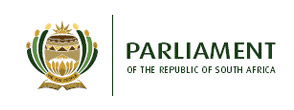 